Grupo de Docencia AEPAP MEMORIA ACTIVIDADES 2023															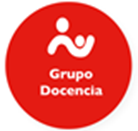 - Plataforma Continuum: Paco Hijano (co-director) y Carmen Villaizán (coordinadora)- Grupo de relaciones con Europa: María Aparicio y Carmen Villaizán- Ejecutiva AEPap: Carmen Villaizán: vicepresidenta y vocal de Formación- Comité Científico Curso Anual de Actualización AEPap: Miguel Ángel Fernández-Cuesta- Participación en el máster de pediatría AP de la Universidad ComplutenseTema 15. La consulta docente en Pediatría /Herramientas de tutorización: el proyecto docente del tutor de pediatría: Carmen Villaizán y Carmen García-RebollarTema 16. Métodos de detección de necesidades de formación /Evaluación de residentes: Miguel Ángel Fernández-CuestaRevista FAPAP: - Volumen 16, nº 1. Disponible en https://fapap.es/numero/59  - Volumen 16, nº 2. Disponible en https://fapap.es/numero/60   - Volumen 16, nº 3 Disponible en  https://fapap.es/numero/61 - Volumen 16, nº 4 Disponible en  https://fapap.es/numero/62  Guía de Algoritmos en Pediatría de Atención Primaria: - Sospecha de Trastorno del espectro autista. Publicado el 04-01-2023. Disponible en https://algoritmos.aepap.org/algoritmo/94/sospecha-de-trastorno-del-espectro-autista - Macrocefalia. Publicado el 04-02-2023. Disponible en https://algoritmos.aepap.org/algoritmo/95/macrocefalia - Ictericia del lactante. Publicado el 04-03-2023. Disponible en https://algoritmos.aepap.org/algoritmo/96/ictericia-del-lactante - Quemaduras. Publicado el 04-04-2023. Disponible en https://algoritmos.aepap.org/algoritmo/97/quemaduras - Lesiones hiperpigmentadas. Publicado el 04-05-2023. Disponible en https://algoritmos.aepap.org/algoritmo/98/lesiones-hiperpigmentadas -Heridas Publicado el 04-06-2023. Disponible en https://algoritmos.aepap.org/algoritmo/99/heridas - Reflujo gastroesofágico. Publicado el 04-07-2023. Disponible en https://algoritmos.aepap.org/algoritmo/100/reflujo-gastroesofagico -Adicciones en la adolescencia. Publicado el 04-09-2023. Disponible en https://algoritmos.aepap.org/algoritmo/101/adicciones-en-la-adolescencia -Infecciones de transmisión sexual en adolescentes. Publicado el 04-10-2023. Disponible en https://algoritmos.aepap.org/algoritmo/102/infecciones-de-transmision-sexual-en-adolescentes  - Microcefalia. Publicado el 4-11-2023. Disponible en https://algoritmos.aepap.org/algoritmo/103/microcefalia - Irritación vulvar en la niña prepúber. Publicado el 4-12-2023. Disponible en https://algoritmos.aepap.org/algoritmo/104/irritacion-vulvar-en-la-nina-prepuber 